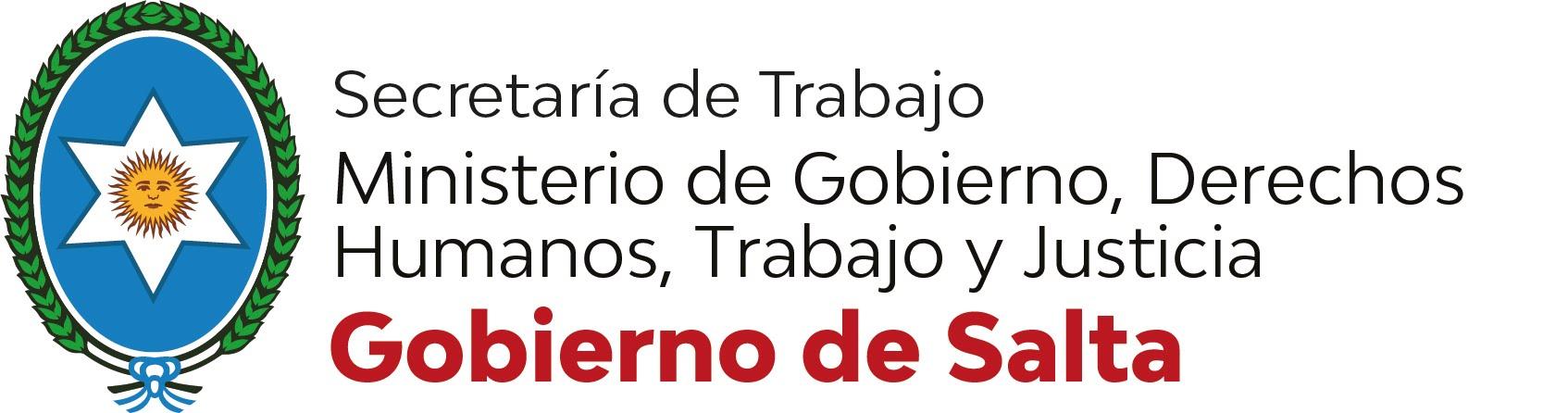 RUBRICASolicitud de Rubrica de Documentación LaboralEn la Ciudad de Salta, a los       días del mes       de        , me presento,                      , en carácter  de                                                 ante la Secretaria de Trabajo de la Provincia de Saltas me a fin de solicitar la rubrica de hojas móviles correspondientes a: Acompaño a la presente el comprobante de pago de “Arancel por Servicio Administrativo Laboral” por las suma de ________ realizado mediante transferencia bancaria: MINISTERIO DE GOBIERNO – MULTAS Y ARANCELES – Cuenta Corriente N° 3-100-094-1945268-0, CBU N° 2850100630094194526801. Datos de la Empleadora o el Empleador Datos de la Empleadora o el Empleador Datos de la Empleadora o el Empleador Datos de la Empleadora o el Empleador Nombre de la empresa o nombre y apellidoCUITN° de PadrónActividad EconómicaDomicilio RealDomicilio ConstituidoTeléfonoE mailCantidad de PersonalPeriodo